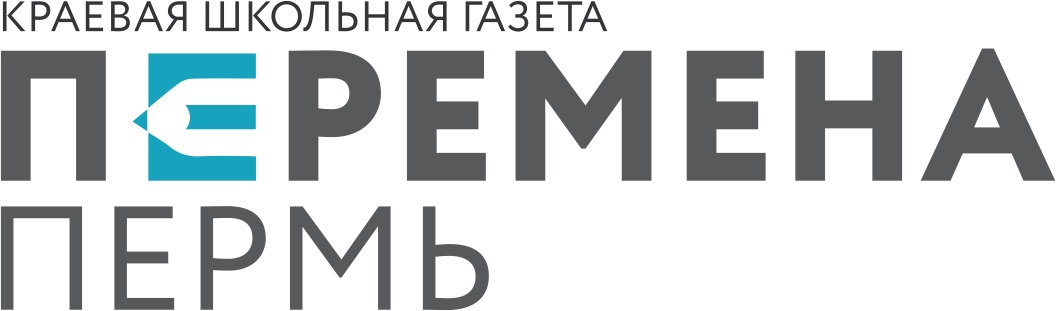 ИП Ханова Наталья АлександровнаАдрес: г. Пермь, ул. Восстания, 126 - 2Тел. 8-908-254-55-53Эл.почта: nkhanova@mail.ru __________________________________________________________________Прайс Пермской школьной газеты «Перемена-Пермь»на 2023 годКонтактная группа:     Ирина Лялина 8 912 884 88 98Технические характеристики газеты: Тираж 10000 экземпляров, полноцвет, А3, 8-16 полос, периодичность 1раз в месяц, бесплатное распространение по образовательным организациям Пермского края, 250 точек разноса. Основана 06.12.2011года. Зарегистрирована Управлением Роскомнадзора по Пермскому краю ПИ № ТУ 59-01222 от 19 октября2018 года.Вид услугиЧто входит в стоимостьОбъем размещенияСтоимостьРазмещение информационных рекламных материалов в газете«Перемена-Пермь»1.Подготовка статьи Журналистом2.Создание дизайнерского макета3.Печать газеты4.Доставка газеты5.Размещение материала на сайте издания1/4 полосы6250 рублейРазмещение информационных рекламных материалов в газете«Перемена-Пермь»1.Подготовка статьи Журналистом2.Создание дизайнерского макета3.Печать газеты4.Доставка газеты5.Размещение материала на сайте издания1/3 полосы8350 рублейРазмещение информационных рекламных материалов в газете«Перемена-Пермь»1.Подготовка статьи Журналистом2.Создание дизайнерского макета3.Печать газеты4.Доставка газеты5.Размещение материала на сайте издания1/2 полосы12500 рублейРазмещение информационных рекламных материалов в газете«Перемена-Пермь»1.Подготовка статьи Журналистом2.Создание дизайнерского макета3.Печать газеты4.Доставка газеты5.Размещение материала на сайте издания2/3 полосы16700 рублейРазмещение информационных рекламных материалов в газете«Перемена-Пермь»1.Подготовка статьи Журналистом2.Создание дизайнерского макета3.Печать газеты4.Доставка газеты5.Размещение материала на сайте издания1 полоса25 000 рублейРазмещение информационных рекламных материалов в газете«Перемена-Пермь»1.Подготовка статьи Журналистом2.Создание дизайнерского макета3.Печать газеты4.Доставка газеты5.Размещение материала на сайте изданияПервая полоса20 000 рублейРазмещение информационных рекламных материалов в газете«Перемена-Пермь»1.Подготовка статьи Журналистом2.Создание дизайнерского макета3.Печать газеты4.Доставка газеты5.Размещение материала на сайте изданияПоследняя полоса25 000 рублей